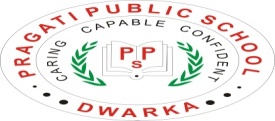 PPS/2017-18/77	                                      			     	      December 1, 2017To: The Parents of students of Classes II to VIII(Not applicable to EWS/DG Category)Dear Parents,This is to inform you that the Directorate of Education, Delhi had issued an Order to schools to implement the 7th Central Pay Commission announced by the Government of India on 25.08.2017.  Directions on how to implement the 7th Central Pay Commission was given vide Order No. DE.15(318)/PSB/2016/19786 dated 17.10.2017.  According to the 7th Central Pay Commission, salaries of staff have to be increased w.e.f. 01.01.2016.In compliance with the guidelines issued by Directorate of Education, the details about the payment of arrears from 01.01.2016 to 30.11.2017 and the increased Tuition Fee w.e.f. December 2017 is given below:Revised Tuition Fee w.e.f. 1st December 2017 to March 2018 is Rs. 2877/-You are requested to note the following:As per Directorate of Education Order No. DE.15(318)/PSB/2016/19786 dated 17.10.2017, teachers and staff members have to be paid arrears from 01.01.2016 to 30.11.2017 i.e. 50% arrears have to be paid to the teachers and staff members in January 2018 and the remaining in two equal instalments.  All other charges will remain the same.No Tuition Fee Concession is applicable for the payment of arrears.  All parents have to pay the arrears as mentioned above.We would request you to please pay the Tuition Fee arrears as per above instalment plan.Looking forward to your cooperation and support.Thank youPrincipal AcknowledgementI/We ___________________________________________ F/M/G/o ______________________ of Class & Section ___________ hereby acknowledge receipt of Circular no.77 dated 01.12.17 and will deposit the revised tuition fee and arrears as per payment plan mentioned in the circular.Signature of Father/Mother/Guardian						Date________PPS/2017-18/77	                                      			     	      December 1, 2017To: The Parents of students of Pre-Primary(Not applicable to EWS/DG Category)Dear Parents,This is to inform you that the Directorate of Education, Delhi had issued an Order to schools to implement the 7th Central Pay Commission announced by the Government of India on 25.08.2017.  Directions on how to implement the 7th Central Pay Commission was given vide Order No. DE.15(318)/PSB/2016/19786 dated 17.10.2017.  According to the 7th Central Pay Commission, salaries of staff have to be increased w.e.f. 01.01.2016.In compliance with the guidelines issued by Directorate of Education, the details about the payment of arrears from 01.04.2017 to 30.11.2017 and the increased Tuition Fee w.e.f. December 2017 is given below:Revised Tuition Fee w.e.f. 1st December 2017 to March 2018 is Rs. 2877/-You are requested to note the following:As per Directorate of Education Order No. DE.15(318)/PSB/2016/19786 dated 17.10.2017, teachers and staff members have to be paid arrears from 01.01.2016 to 30.11.2017 i.e. 50% arrears have to be paid to the teachers and staff members in January 2018 and the remaining in two equal instalments.  All other charges will remain the same.No Tuition Fee Concession is applicable for the payment of arrears.  All parents have to pay the arrears as mentioned above.We would request you to please pay the Tuition Fee arrears as per above instalment plan.Looking forward to your cooperation and support.Thank youPrincipal AcknowledgementI/We ___________________________________________ F/M/G/o ______________________ of Class & Section ___________ hereby acknowledge receipt of Circular no.77 dated 01.12.17 and will deposit the revised tuition fee and arrears as per payment plan mentioned in the circular.Signature of Father/Mother/Guardian						Date________PPS/2017-18/77	                                      			     	      December 1, 2017To: The Parents of students of Class I(Not applicable to EWS/DG Category)Dear Parents,This is to inform you that the Directorate of Education, Delhi had issued an Order to schools to implement the 7th Central Pay Commission announced by the Government of India on 25.08.2017.  Directions on how to implement the 7th Central Pay Commission was given vide Order No. DE.15(318)/PSB/2016/19786 dated 17.10.2017.  According to the 7th Central Pay Commission, salaries of staff have to be increased w.e.f. 01.01.2016.In compliance with the guidelines issued by Directorate of Education, the details about the payment of arrears from 01.04.2016 to 30.11.2017 and the increased Tuition Fee w.e.f. December 2017 is given below:Revised Tuition Fee w.e.f. 1st December 2017 to March 2018 is Rs. 2877/-You are requested to note the following:As per Directorate of Education Order No. DE.15(318)/PSB/2016/19786 dated 17.10.2017, teachers and staff members have to be paid arrears from 01.01.2016 to 30.11.2017 i.e. 50% arrears have to be paid to the teachers and staff members in January 2018 and the remaining in two equal instalments.  All other charges will remain the same.No Tuition Fee Concession is applicable for the payment of arrears.  All parents have to pay the arrears as mentioned above.We would request you to please pay the Tuition Fee arrears as per above instalment plan.Looking forward to your cooperation and support.Thank youPrincipal AcknowledgementI/We ___________________________________________ F/M/G/o ______________________ of Class & Section ___________ hereby acknowledge receipt of Circular no.77 dated 01.12.17 and will deposit the revised tuition fee and arrears as per payment plan mentioned in the circular.Signature of Father/Mother/Guardian						Date________PPS/2017-18/77	                                      			     	      December 1, 2017To: The Parents of students of Class IX(Not applicable to EWS/DG Category)Dear Parents,This is to inform you that the Directorate of Education, Delhi had issued an Order to schools to implement the 7th Central Pay Commission announced by the Government of India on 25.08.2017.  Directions on how to implement the 7th Central Pay Commission was given vide Order No. DE.15(318)/PSB/2016/19786 dated 17.10.2017.  According to the 7th Central Pay Commission, salaries of staff have to be increased w.e.f. 01.01.2016.In compliance with the guidelines issued by Directorate of Education, the details about the payment of arrears from 01.01.2016 to 30.11.2017 and the increased Tuition Fee w.e.f. December 2017 is given below:Revised Tuition Fee w.e.f. 1st December 2017 to March 2018 is Rs. 3067/-You are requested to note the following:As per Directorate of Education Order No. DE.15(318)/PSB/2016/19786 dated 17.10.2017, teachers and staff members have to be paid arrears from 01.01.2016 to 30.11.2017 i.e. 50% arrears have to be paid to the teachers and staff members in January 2018 and the remaining in two equal instalments.  All other charges will remain the same.No Tuition Fee Concession is applicable for the payment of arrears.  All parents have to pay the arrears as mentioned above.We would request you to please pay the Tuition Fee arrears as per above instalment plan.Looking forward to your cooperation and support.Thank youPrincipal AcknowledgementI/We ___________________________________________ F/M/G/o ______________________ of Class & Section ___________ hereby acknowledge receipt of Circular no.77 dated 01.12.17 and will deposit the revised tuition fee and arrears as per payment plan mentioned in the circular.Signature of Father/Mother/Guardian						Date________PPS/2017-18/77	                                      			     	      December 1, 2017To: The Parents of students of Class X(Not applicable to EWS/DG Category)Dear Parents,This is to inform you that the Directorate of Education, Delhi had issued an Order to schools to implement the 7th Central Pay Commission announced by the Government of India on 25.08.2017.  Directions on how to implement the 7th Central Pay Commission was given vide Order No. DE.15(318)/PSB/2016/19786 dated 17.10.2017.  According to the 7th Central Pay Commission, salaries of staff have to be increased w.e.f. 01.01.2016.In compliance with the guidelines issued by Directorate of Education, the details about the payment of arrears from 01.01.2016 to 30.11.2017 and the increased Tuition Fee w.e.f. December 2017 is given below:Revised Tuition Fee w.e.f. 1st December 2017 to March 2018 is Rs. 3067/-You are requested to note the following:As per Directorate of Education Order No. DE.15(318)/PSB/2016/19786 dated 17.10.2017, teachers and staff members have to be paid arrears from 01.01.2016 to 30.11.2017 i.e. 50% arrears have to be paid to the teachers and staff members in January 2018 and the remaining in two equal instalments.  All other charges will remain the same.No Tuition Fee Concession is applicable for the payment of arrears.  All parents have to pay the arrears as mentioned above.We would request you to please pay the Tuition Fee arrears as per above instalment plan.Looking forward to your cooperation and support.Thank youPrincipal AcknowledgementI/We ___________________________________________ F/M/G/o ______________________ of Class & Section ___________ hereby acknowledge receipt of Circular no.77 dated 01.12.17 and will deposit the revised tuition fee and arrears as per payment plan mentioned in the circular.Signature of Father/Mother/Guardian						Date________PPS/2017-18/77	                                      			     	      December 1, 2017To: The Parents of students of Class XII(Not applicable to EWS/DG Category)Dear Parents,This is to inform you that the Directorate of Education, Delhi had issued an Order to schools to implement the 7th Central Pay Commission announced by the Government of India on 25.08.2017.  Directions on how to implement the 7th Central Pay Commission was given vide Order No. DE.15(318)/PSB/2016/19786 dated 17.10.2017.  According to the 7th Central Pay Commission, salaries of staff have to be increased w.e.f. 01.01.2016.In compliance with the guidelines issued by Directorate of Education, the details about the payment of arrears from 01.01.2016 to 30.11.2017 and the increased Tuition Fee w.e.f. December 2017 is given below:Revised Tuition Fee w.e.f. 1st December 2017 to March 2018 is Rs. 4604/-You are requested to note the following:As per Directorate of Education Order No. DE.15(318)/PSB/2016/19786 dated 17.10.2017, teachers and staff members have to be paid arrears from 01.01.2016 to 30.11.2017 i.e. 50% arrears have to be paid to the teachers and staff members in January 2018 and the remaining in two equal instalments.  All other charges will remain the same.No Tuition Fee Concession is applicable for the payment of arrears.  All parents have to pay the arrears as mentioned above.We would request you to please pay the Tuition Fee arrears as per above instalment plan.Looking forward to your cooperation and support.Thank youPrincipal AcknowledgementI/We ___________________________________________ F/M/G/o ______________________ of Class & Section ___________ hereby acknowledge receipt of Circular no.77 dated 01.12.17 and will deposit the revised tuition fee and arrears as per payment plan mentioned in the circular.Signature of Father/Mother/Guardian						Date________PPS/2017-18/77	                                      			     	      December 1, 2017To: The Parents of students of Class XI(Not applicable to EWS/DG Category)Dear Parents,This is to inform you that the Directorate of Education, Delhi had issued an Order to schools to implement the 7th Central Pay Commission announced by the Government of India on 25.08.2017.  Directions on how to implement the 7th Central Pay Commission was given vide Order No. DE.15(318)/PSB/2016/19786 dated 17.10.2017.  According to the 7th Central Pay Commission, salaries of staff have to be increased w.e.f. 01.01.2016.In compliance with the guidelines issued by Directorate of Education, the details about the payment of arrears from 01.01.2016 to 30.11.2017 and the increased Tuition Fee w.e.f. December 2017 is given below:Revised Tuition Fee w.e.f. 1st December 2017 to March 2018 is Rs. 4604/-You are requested to note the following:As per Directorate of Education Order No. DE.15(318)/PSB/2016/19786 dated 17.10.2017, teachers and staff members have to be paid arrears from 01.01.2016 to 30.11.2017 i.e. 50% arrears have to be paid to the teachers and staff members in January 2018 and the remaining in two equal instalments.  All other charges will remain the same.No Tuition Fee Concession is applicable for the payment of arrears.  All parents have to pay the arrears as mentioned above.We would request you to please pay the Tuition Fee arrears as per above instalment plan.Looking forward to your cooperation and support.Thank youPrincipal AcknowledgementI/We ___________________________________________ F/M/G/o ______________________ of Class & Section ___________ hereby acknowledge receipt of Circular no.77 dated 01.12.17 and will deposit the revised tuition fee and arrears as per payment plan mentioned in the circular.Signature of Father/Mother/Guardian						Date________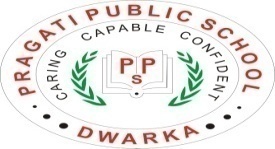 PPS/2017-18/78                                                     			     		        		December 5, 2017To: The Parents of students of Classes VI to VIII SUB: DAY ADVENTURE CAMP AT CAMP KUNDLI, SONEPATDear Parents,This  is  to  inform  you   that   the   students   of  Classes VI to VIII will  be   taken  for  a  picnic  to  Camp Kundli, Sonepat on Saturday, 16th December 2017 from 8:00 am to 6:00 pm.  You are requested to pick up your ward from the school at 6:00 pm.   You are requested to kindly note the following:-Children to come in their house track suit, wear sports shoes and the Identity card.Children to carry dry lunch & water bottle.  No juices and soft drinks will be permitted.Students are  requested not to carry any electronic items like mobile, camera etc.  if found, the same would be confiscated.d)      In case you do not want to send your ward for this picnic then please do not send him/her to the school. Kindly fill in the consent form and send it to the Class teacher positively by Thursday, 07.12.2017.Principal											Wing Coordinator	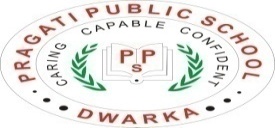 PPS/2017-18/79                       			     		        		             December 5, 2017To: The Parents of students of Classes VI to XII Dear Parents,Please note that the students will have a holiday on Friday, 8th December 2017 on account of Inter School Competition ‘Panache’.  However, if your ward has been selected as a volunteer then he/she would be required to come.  A separate circular will be sent to this effect.Principal											   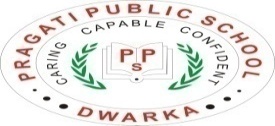 PPS/2017-18/80                       			     		        		             December 4, 2017To: The Parents of students of Classes I to IIIDear Parents,In the best interest of health of your child, we hereby request you to give tiffin everyday to your child.  You are requested not to send money to buy food from the canteen.  In case of emergency, you are requested to attach a note for the class teacher in the alamanc.Class TeacherPPS/2017-18/81	                                                     			      December 6, 2017To: The Parents of students of Pre-Primary   SUB: DAY ADVENTURE CAMP IN SCHOOLDear Parents,We  are  organizing  a  Day  Adventure  Camp  in the school premises for the students of Pre-Primary on Monday, 11th December 2017 from 8:00 am to 2:00 pm.  This Camp will be conducted by ‘Great Rocksport Pvt. Ltd.’, India’s premiere Adventure Training Company, under the guidance of trained professionals and supervision of school teachers.  Children to come in their track suit (winter uniform) and sport shoes for the adventure camp.  We are giving below the schedule of the Day Adventure Camp:Time				 	Program8:00 am				Reporting time9:00 am				Briefing and Group Distribution9:15 am				Adventure Activity begins 9:45 am				Break time10:30 am			Adventure Activity re-starts12:30 pm			Lunch1:15 pm				Adventure Activity Restarts2:00 pm				Camp Concludes & DispersalBus users can avail the bus facility at 2:00 pm.  Parents are requested to pick up their ward from the school/ Bus stop accordingly.Some of the activities the students may enjoy are :In case your ward in not participating in this camp, then please do not send him/her to the school.  To make your child enjoy this joyful and enriching experience, kindly fill in the consent form and send it to the Class Teacher by Friday, 8th December, 2017.With regardsPrincipal											Wing InchargePPS/2017-18/81	                                                     			      December 6, 2017To: The Parents of students of Classes I & II   SUB: DAY ADVENTURE CAMP IN SCHOOLDear Parents,We  are  organizing  a  Day  Adventure  Camp  in the school premises for the students of Classes I and II on Monday, 11th December 2017 from 8:00 am to 4:00 pm.  This Camp will be conducted by ‘Great Rocksport Pvt. Ltd.’, India’s premiere Adventure Training Company, under the guidance of trained professionals and supervision of school teachers.  Children to come in their track suit and sport shoes for the adventure camp.  We are giving below the schedule of the Day Adventure Camp:Time				 	Program8:00 am				Reporting time9:00 am				Briefing and Group Distribution9:15 am				Adventure Activity begins 9:45 am				Break time10:30 am			Adventure Activity re-starts12:30 pm			Lunch1:15 pm				Adventure Activity Restarts2:00 pm				Magic Show4:00 pm				Camp Concludes & Dispersal Parents are requested to pick up their ward from the school at 4:00 pm.Some of the activities the students may enjoy are :In case your ward in not participating in this camp, then please do not send him/her to the school.  To make your child enjoy this joyful and enriching experience, kindly fill in the consent form and send it to the Class Teacher by Friday, 8th December, 2017.With regardsPrincipal											Coordinator ----------------------------------------------------------------------Tear Away--------------------------------------------------------------------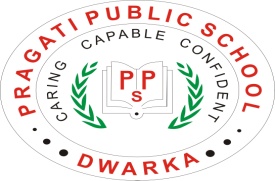 PPS/2017-18/83	                                                     			       December 14, 2017To : Parents of  students of Class X  Sub.: Invitation for Orientation Programme on Saturday, 23rd December, 2017Dear Parents,The time has come when your ward has to choose the stream that he/she would like to opt for in Class XI.  In order to give you an in-sight on the various career options available in Class-XI, the school has organized an Orientation Programme, as per schedule given below:Date:           Saturday, 23rd December, 2017Time:           9:30 amVenue:        Audio Visual Hall (1st Floor)We extend an invitation to you and your ward to attend this Orientation Programme.  It is in the interest of the parents and their ward to attend this Orientation Programme.  However, in case parents are unable to do so then they must see to it that their ward attends this Programme. The Programme is likely to last for about 1 ½ hours and will be addressed by Ms. Seema Taneja, a well known career counselor.During this programme, various academic opportunities and associated career options that will be open to your ward after Class XII shall be discussed.  Together with the school, parents can guide their ward/s to opt for the subjects, based on their aptitude, interest and academic performance.   The  Registration  Form  for the students of class X for registration in class XI would  be given to you,  which should  be  filled  up in consultation with your ward and submitted to the class teacher positively by Monday, 29th January 2018.  The stream would be allotted to your ward on the basis of his/her aptitude, interest and academic performance in Classes VIII, IX and X (except Class X Board Result).  The school had administered an aptitude test for all the students, the report is enclosed along with the form for your reference.Looking forward to your presence for the Orientation Programme on Saturday, 23rd December, 2017.   We would request you to be seated by 9:15 a.m.  You are requested to attend the PTM after the Orientation Program.Best Regards,Principal			   			 Wing Coordinator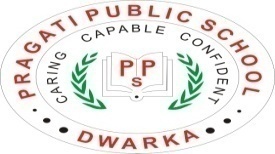 PPS/2017-18/84	                                                     					          December 14, 2017To: The Parents of students of Class XI (Painting) Dear ParentsThis  is to inform you that the students of class XI will be taken for an educational trip to National Museum and National Gallery of Modern Art, India Gate  on Tuesday, 19th December 2017 from 8:00 am to 4:30 pm.  You are requested to pick up your child from the school at 4:30 pm.You are requested to kindly note the following:- a) Children to come in their school uniform along with their Identity card. b) Children to carry their Almanac, dry lunch & water bottle. Kindly fill in the consent form and send it to the Class teacher positively by Saturday, 16.12.2017.Principal   										 PPS/2017-18/85	                                                     			      		           December 19, 2017To The Parents of students of Class VDear Parents,This  is to inform you that the students of Class V will be taken for an educational trip to the Zoo (as an ISA Project activity) on Thursday, 21st December 2017 during school timings i.e. 8:00 am to 1:50 pm.  You are requested to kindly note the following:- a) Children to come in their winter school uniform  along with their Identity card. b) Children to carry their Almanac, dry lunch & water bottle. c) In case you do not want to send your ward for this educational trip then please do not send him/her to the school. Kindly fill in the consent form and send it to the Class teacher positively on Thursday, 21.12.2017.Principal   										Coordinator			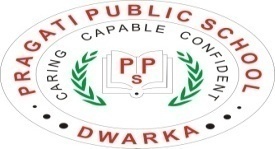 PPS/2017-18/86	                                                     					December 20, 2017To: The Parents of FMM Students of Classes X Dear Parents,This is to inform you that your ward will be appearing for the FMM Online test organized by the National Stock Exchange on Wednesday, 27th December 2017 at NSE, Parliament Street, New Delhi 110001 from 8:00 am to 2:00 pm.  You are requested to pick up your ward from the school at 3:00 pm.The students should carry their I-Card and the Admit Card along with them.  The Admit Card will be handed over by the teacher in the school itself.Principal											Wing In-charge		 PPS/2017-18/87                       			     		        		           December 21, 2017To: The Parents of students of Classes IV and V Dear Parents,Please note that your ward ___________________________ has been selected as a volunteer for the PTM to be held on Saturday, 23rd December 2017 from 8:00 am to 11:30 am.  You are requested to send your ward at 8:00 am and  take him/her along with you at 11:30 am.Children to come in their winter school uniform and  carry I-Card ,almanac, dry lunch and water bottle.Principal											   PPS/2017-18/87                       			     		        		           December 21, 2017To: The Parents of students of Classes VI to VIII Dear Parents,Please note that your ward ___________________________ has been selected as a volunteer for the PTM to be held on Saturday, 23rd December 2017 from 8:00 am to 10:30 am.  You are requested to send your ward at 8:00 am and  take him/her along with you at 10:30 am after the PTM.Children to come in their winter school uniform and  carry I-Card ,almanac, dry lunch and water bottle.Principal											   ACKNOWLEDGEMENT I/We ________________________ father/ mother/ guardian of Ms/ Master_________________________ of Class ______ section _______  hereby acknowledge receipt of Circular no. 87 dated 21.12.1.7.Signature of Parents										Date:	     PPS/2017-18/87                       			     		        		           December 22, 2017To: The Parents of students of Class IXDear Parents,Please note that your ward ___________________________ has been selected as a volunteer for the PTM to be held on Saturday, 23rd December 2017 from 8:00 am to 10:30 am.  You are requested to send your ward at 8:00 am and  take him/her along with you at 10:30 am after the PTM.Children to come in their winter school uniform and  carry I-Card ,almanac, dry lunch and water bottle.Principal											   PPS/2017-18/87                       			     		        		           December 22, 2017To: The Parents of students of Class IXDear Parents,Please note that your ward ___________________________ has been selected as a volunteer for the PTM to be held on Saturday, 23rd December 2017 from 8:00 am to 10:30 am.  You are requested to send your ward at 8:00 am and  take him/her along with you at 10:30 am after the PTM.Children to come in their winter school uniform and  carry I-Card ,almanac, dry lunch and water bottle. Principal		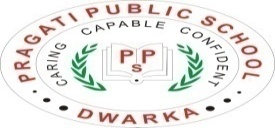 PPS/2017-18/89                                                       			      		          December 27, 2017To: Parents of students of Class XIDear Parents,As  is  customary, the students of Class XI are set to bid adieu to the outgoing batch. The Farewell Ceremony will be held on Friday, 29th December 2017.  You are requested to kindly make a note of the following:Timings: 9:00 am – 5:00 pm – Parents are requested to make arrangements to drop their ward and pick him/her up from the school accordingly.  In case you are unable to come and pick up your ward then you are requested to inform the class teacher in writing by Thursday, 28.12.2017.Dress Code : FormalMobile phones, cameras, i-pod or any other electronic gadgets will not be allowed.  Please ensure that your ward does not carry the same along with him/her.No water bottle / cold drinks /juices are allowed. We would request you to fill in the acknowledgement slip given below and submit to the class teacher by Thursday 28.12.2017.  If the consent slip is not received by the school by Thursday, 28.12.2017, then your ward will not be allowed to participate in the function.Principal									 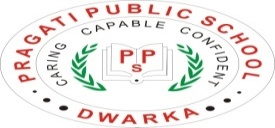 PPS/2016-17/89	                                                     			      December 27, 2017To: Parents of students of Class XIIDear Parents,As  is customary the students of Class XI are set to bid adieu to the students of Class XII. The Farewell Ceremony will be held on Friday, 29th December 2017.  You are requested to kindly make a note of the following:Timings : 11:00 am – 5:00 pm – Parents are requested to make arrangements to drop their ward and pick him/her up from the school accordingly.  You are requested to inform the class teacher in writing by Thursday, 28.12.2017 in case you are unable to pick up your ward from the school.Dress Code : Indian AttireMobile phones, cameras, i-pod or any other electronic gadgets will not be allowed.  Please ensure that your ward does not carry the same along with him/her.No water bottle / cold drinks /juices are allowed. We would request you to fill in the acknowledgement slip given below and submit to the class teacher by Thursday, 28.12.2017.  If the consent slip is not received by the school by Thursday, 28.12.2017, then your ward will not be allowed to participate in the function.Principal											 Total Tuition Fee ArrearsFirst Instalment to be payable by 10.12.17Second Instalment to be payable by 10.02.18Third Instlament to be payable by 10.04.183028/-1514/-757/-757/-Total Tuition Fee ArrearsFirst Instalment to be payable by 10.12.17Second Instalment to be payable by 10.02.18Third Instlament to be payable by 10.04.18388/-194/-97/-97/-Total Tuition Fee ArrearsFirst Instalment to be payable by 10.12.17Second Instalment to be payable by 10.02.18Third Instlament to be payable by 10.04.182500/-1250/-625/-625/-Total Tuition Fee ArrearsFirst Instalment to be payable by 10.12.17Second Instalment to be payable by 10.02.18Third Instlament to be payable by 10.04.183236/-1618/-809/-809/-Total Tuition Fee ArrearsFirst Instalment to be payable by 10.12.17Second Instalment to be payable by 10.01.18Third Instlament to be payable by 10.02.183236/-1618/-809/-809/-Total Tuition Fee ArrearsFirst Instalment to be payable by 10.12.17Second Instalment to be payable by 10.01.18Third Instlament to be payable by 10.02.184837/-2419/-1209/-1209/-Total Tuition Fee ArrearsFirst Instalment to be payable by 10.12.17Second Instalment to be payable by 10.02.18Third Instlament to be payable by 10.04.184837/-2419/-1209/-1209/-Zip LineCommando NetTarzan SwingLaser BeamCommando CrawlSports ClimbingHop ScotchTug of WarHippity Hop RaceSwinging BridgeDouble Rope BridgeHamster WheelCross FireZip LineCommando NetTarzan SwingLaser BeamCommando CrawlSports ClimbingHop ScotchTug of WarHippity Hop RaceSwinging BridgeDouble Rope BridgeHamster WheelCross Fire